"Высокое небо""Высокое небо""Высокое небо"список Интернет ресурсовсписок Интернет ресурсовсписок Интернет ресурсов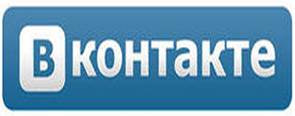 Виртуальный музей им. П.В. Лебеденко [Электронный ресурс]//Вконтанкте (далее)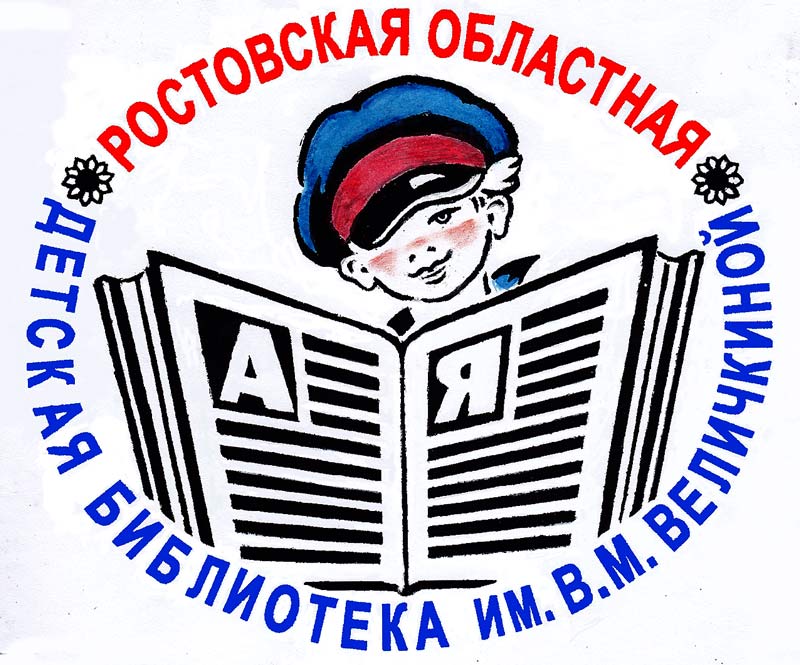 Высокое небо писателя [электронный ресурс]//Государственное бюджетное учреждение культуры Ростовской области "Ростовская областная детская библиотека имени В.М. Величкиной" (далее)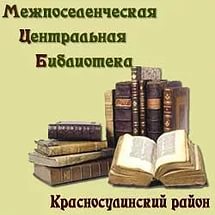 Лебеденко Петр Васильевич [Электронный ресурс]// Межпоселенческая центральная библиотека Красносулинского района (далее)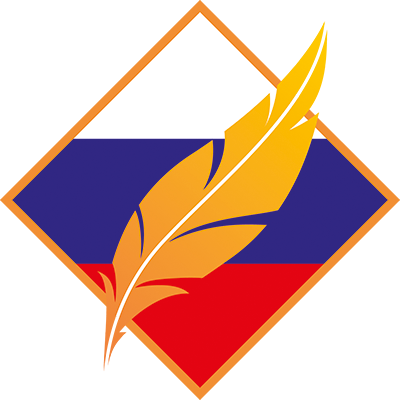 Лебеденко Петр Васильевич [Электронный ресурс]// ООО "Союз писателей России" Ростовское региональное отделение. Донская областная писательская организация (основана в 1923 году) (далее)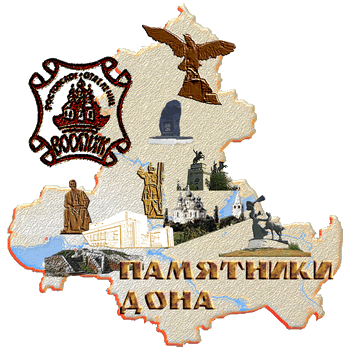 Лебеденко Петр Васильевич [Электронный ресурс]// Памятники Дона - Сайт защитников культурно-исторического наследия Ростовской области (далее)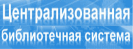 Незаслуженно забытый донской писатель (Петр Лебеденко) [Электронный ресурс]//Центральная библиотечная система г. Батайск (далее)